На основании Федерального закона от 06.10.2003 № 131-ФЗ «Об общих принципах организации местного самоуправления в Российской Федерации», Федерального закона от 29 декабря 2012 № 273-ФЗ «Образовании в Российской Федерации» и в связи  недостаточностью контингента воспитанников дошкольной группы (списочный состав разновозрастной группы - 6 воспитанников), в целях создания оптимальных условий для организации учебно-воспитательного процесса, администрация Красночетайского района Чувашской Республики п о с т а н о в л я е т:Приступить к процедуре закрытия дошкольной группы «Подснежник» муниципального бюджетного общеобразовательного учреждения «Большеатменская средняя общеобразовательная школа» Красночетайского района Чувашской Республики, далее – Дошкольная группа, расположенная по адресу: Красночетайский район, д. Кумаркино, ул. Центральная, д. 21А. Руководителю муниципального бюджетного общеобразовательного учреждения «Большеатменская средняя общеобразовательная школа» Красночетайского района Чувашской Республики:2.1 Осуществить в установленном законодательством порядке необходимые организационно - правовые мероприятия, связанные с закрытием Дошкольной группы и сокращением штатов;2.2 Предложить родителям воспитанников перевести детей в дошкольную группу «Колокольчик», расположенную по адресу: д. Большие Атмени, ул. Речная, д. 100;2.3  Организовать подвоз  в дошкольную группу «Колокольчик», развоз воспитанников на школьном автобусе совместно с учащимися школы согласно утвержденного маршрута;Контроль за выполнением настоящего постановления возложить на заместителя главы администрации – начальника отдела образования администрации Красночетайского района             Живоева И.Н.Настоящее постановление вступает в силу со дня его официального опубликования в информационном издании «Вестник Красночетайского района».Глава администрации района                                                       И.Н. МихопаровОзнакомлен: Заместитель главы администрации – начальник отдела образования                                                                                И.Н. Живоев                                                                                                                                          «___»_________2022 г.Подготовил:Заведующий сектором правовой работы                                                                       В.Н. Кондратьева                                                                                    «___»_________2022 г.ЧУВАШСКАЯ РЕСПУБЛИКА   АДМИНИСТРАЦИЯКРАСНОЧЕТАЙСКОГО РАЙОНА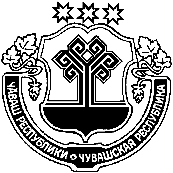 ЧĂВАШ  РЕСПУБЛИКИХĔРЛĔ  ЧУТАЙ  РАЙОН  администраЦийӖ  ПОСТАНОВЛЕНИЕ«03» 02  2022 № 65с. Красные Четаи ЙЫШАНУ«03» 02 2022 № 65Хĕрлĕ Чутай сали О закрытии           дошкольной                        группы  «Подснежник» МБОУ «Большеатменская        СОШ»                                    в д. Кумаркино